大连民族大学硕士研究生导师信息采集表一、基本信息注：学科/类别、招生方向/领域须与招生专业目录保持一致。二、代表性学术论文与著作注：限5项，导师须为第一作者，文献格式遵循GB/T 7714-2015。三、政府科研奖励成果注：限5项，指政府自然科学奖、技术发明奖和科技进步奖，孙冶方经济学奖、中国专利奖、何梁何利科技奖等优秀成果奖。四、代表性科研项目注：限5项，导师须为项目负责人。五、其他代表性成果注：限5项。六、指导研究生科研或创新代表性成果注：限5项，研究生为第一或第二作者（导师第一作者）的科研或省级及以上创新成果。七、主要学术兼职及荣誉称号注：限5项。姓    名宋朝霞宋朝霞性别女职    称副教授最高学位及授予单位最高学位及授予单位最高学位及授予单位博士，日本广岛大学博士，日本广岛大学博士，日本广岛大学博士，日本广岛大学所在学院生命科学学院生命科学学院生命科学学院生命科学学院电子邮箱szx@dlnu.edu.cn学科/类别生物工程一级学科（0836）生物工程一级学科（0836）生物工程一级学科（0836）生物工程一级学科（0836）招生方向/领域生物工程（化学生物）所在科研平台及职务所在科研平台及职务所在科研平台及职务（选填）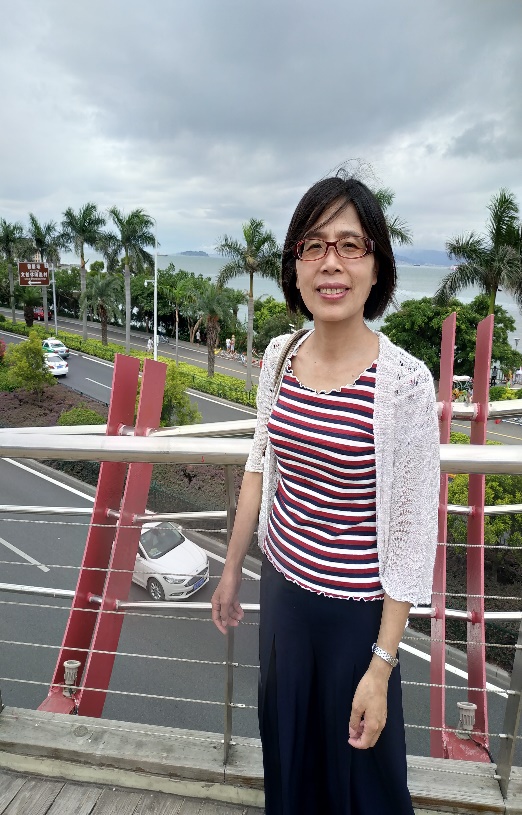 （选填）（选填）（选填）(学习与工作经历、研究方向及成果统计等信息)学习经历：1999-10至2003-03  日本广岛大学工业化学  博士1993-09至1996-07  大连理工大学化工学院 硕士1989-09至1993-07  大连理工大学化工学院 学士工作经历：2010-04至今        大连民族大学  副教授2004-12至2010-03  日本产业技术综合研究所（AIST） 特别研究员2003-04至2004-12  日本大分大学 讲师（博士研究员）1996-09至1999-09  大连理工大学  助教，讲师长期以来一直从事与能源、环境以及绿色化工相关研究工作，在多相催化、电化学储能等方面积累较多的研究经验。在日本期间，作为主要研究人员参与了日本经济产业省，日本新能源产业技术综合开发机构（NEDO）资助的日本国家研究项目3项，以及日本马自达汽车公司，日本昭和电工资助的应用基础研究2项。回国后主持和参与省部级及以上各类基金5项。以第一或通讯作者在Journal of Power Sources，Electrochimica Acta，Journal of catalysis，Chemical Communications等国内外重要学术期刊上发表论文45篇；国际学会发表17篇；申请/授权中国和日本发明专利14件。招生研究方向：（1）生物质资源的催化转化与利用：木醋液作为生物质制炭工业的副产品，是低成本的乙酸来源。我国木醋液产量巨大，但对木醋液的开发利用相对滞后。本研究通过选择性催化氧化降解大分子有机物转化为小分子有机酸，精制木醋液。（2）生物炭基电极材料：生物质基碳电极材料具有原料来源广泛、可再生和低成本的优势，特别是生物质因其天然的结构分级有序，组成成分多样化，为制备形貌可控且性能优异的电极材料提供理想的原料。以生物质为原料制备多孔碳材料已经成为研究储能器件电极材料的一个重要领域。(学习与工作经历、研究方向及成果统计等信息)学习经历：1999-10至2003-03  日本广岛大学工业化学  博士1993-09至1996-07  大连理工大学化工学院 硕士1989-09至1993-07  大连理工大学化工学院 学士工作经历：2010-04至今        大连民族大学  副教授2004-12至2010-03  日本产业技术综合研究所（AIST） 特别研究员2003-04至2004-12  日本大分大学 讲师（博士研究员）1996-09至1999-09  大连理工大学  助教，讲师长期以来一直从事与能源、环境以及绿色化工相关研究工作，在多相催化、电化学储能等方面积累较多的研究经验。在日本期间，作为主要研究人员参与了日本经济产业省，日本新能源产业技术综合开发机构（NEDO）资助的日本国家研究项目3项，以及日本马自达汽车公司，日本昭和电工资助的应用基础研究2项。回国后主持和参与省部级及以上各类基金5项。以第一或通讯作者在Journal of Power Sources，Electrochimica Acta，Journal of catalysis，Chemical Communications等国内外重要学术期刊上发表论文45篇；国际学会发表17篇；申请/授权中国和日本发明专利14件。招生研究方向：（1）生物质资源的催化转化与利用：木醋液作为生物质制炭工业的副产品，是低成本的乙酸来源。我国木醋液产量巨大，但对木醋液的开发利用相对滞后。本研究通过选择性催化氧化降解大分子有机物转化为小分子有机酸，精制木醋液。（2）生物炭基电极材料：生物质基碳电极材料具有原料来源广泛、可再生和低成本的优势，特别是生物质因其天然的结构分级有序，组成成分多样化，为制备形貌可控且性能优异的电极材料提供理想的原料。以生物质为原料制备多孔碳材料已经成为研究储能器件电极材料的一个重要领域。(学习与工作经历、研究方向及成果统计等信息)学习经历：1999-10至2003-03  日本广岛大学工业化学  博士1993-09至1996-07  大连理工大学化工学院 硕士1989-09至1993-07  大连理工大学化工学院 学士工作经历：2010-04至今        大连民族大学  副教授2004-12至2010-03  日本产业技术综合研究所（AIST） 特别研究员2003-04至2004-12  日本大分大学 讲师（博士研究员）1996-09至1999-09  大连理工大学  助教，讲师长期以来一直从事与能源、环境以及绿色化工相关研究工作，在多相催化、电化学储能等方面积累较多的研究经验。在日本期间，作为主要研究人员参与了日本经济产业省，日本新能源产业技术综合开发机构（NEDO）资助的日本国家研究项目3项，以及日本马自达汽车公司，日本昭和电工资助的应用基础研究2项。回国后主持和参与省部级及以上各类基金5项。以第一或通讯作者在Journal of Power Sources，Electrochimica Acta，Journal of catalysis，Chemical Communications等国内外重要学术期刊上发表论文45篇；国际学会发表17篇；申请/授权中国和日本发明专利14件。招生研究方向：（1）生物质资源的催化转化与利用：木醋液作为生物质制炭工业的副产品，是低成本的乙酸来源。我国木醋液产量巨大，但对木醋液的开发利用相对滞后。本研究通过选择性催化氧化降解大分子有机物转化为小分子有机酸，精制木醋液。（2）生物炭基电极材料：生物质基碳电极材料具有原料来源广泛、可再生和低成本的优势，特别是生物质因其天然的结构分级有序，组成成分多样化，为制备形貌可控且性能优异的电极材料提供理想的原料。以生物质为原料制备多孔碳材料已经成为研究储能器件电极材料的一个重要领域。(学习与工作经历、研究方向及成果统计等信息)学习经历：1999-10至2003-03  日本广岛大学工业化学  博士1993-09至1996-07  大连理工大学化工学院 硕士1989-09至1993-07  大连理工大学化工学院 学士工作经历：2010-04至今        大连民族大学  副教授2004-12至2010-03  日本产业技术综合研究所（AIST） 特别研究员2003-04至2004-12  日本大分大学 讲师（博士研究员）1996-09至1999-09  大连理工大学  助教，讲师长期以来一直从事与能源、环境以及绿色化工相关研究工作，在多相催化、电化学储能等方面积累较多的研究经验。在日本期间，作为主要研究人员参与了日本经济产业省，日本新能源产业技术综合开发机构（NEDO）资助的日本国家研究项目3项，以及日本马自达汽车公司，日本昭和电工资助的应用基础研究2项。回国后主持和参与省部级及以上各类基金5项。以第一或通讯作者在Journal of Power Sources，Electrochimica Acta，Journal of catalysis，Chemical Communications等国内外重要学术期刊上发表论文45篇；国际学会发表17篇；申请/授权中国和日本发明专利14件。招生研究方向：（1）生物质资源的催化转化与利用：木醋液作为生物质制炭工业的副产品，是低成本的乙酸来源。我国木醋液产量巨大，但对木醋液的开发利用相对滞后。本研究通过选择性催化氧化降解大分子有机物转化为小分子有机酸，精制木醋液。（2）生物炭基电极材料：生物质基碳电极材料具有原料来源广泛、可再生和低成本的优势，特别是生物质因其天然的结构分级有序，组成成分多样化，为制备形貌可控且性能优异的电极材料提供理想的原料。以生物质为原料制备多孔碳材料已经成为研究储能器件电极材料的一个重要领域。(学习与工作经历、研究方向及成果统计等信息)学习经历：1999-10至2003-03  日本广岛大学工业化学  博士1993-09至1996-07  大连理工大学化工学院 硕士1989-09至1993-07  大连理工大学化工学院 学士工作经历：2010-04至今        大连民族大学  副教授2004-12至2010-03  日本产业技术综合研究所（AIST） 特别研究员2003-04至2004-12  日本大分大学 讲师（博士研究员）1996-09至1999-09  大连理工大学  助教，讲师长期以来一直从事与能源、环境以及绿色化工相关研究工作，在多相催化、电化学储能等方面积累较多的研究经验。在日本期间，作为主要研究人员参与了日本经济产业省，日本新能源产业技术综合开发机构（NEDO）资助的日本国家研究项目3项，以及日本马自达汽车公司，日本昭和电工资助的应用基础研究2项。回国后主持和参与省部级及以上各类基金5项。以第一或通讯作者在Journal of Power Sources，Electrochimica Acta，Journal of catalysis，Chemical Communications等国内外重要学术期刊上发表论文45篇；国际学会发表17篇；申请/授权中国和日本发明专利14件。招生研究方向：（1）生物质资源的催化转化与利用：木醋液作为生物质制炭工业的副产品，是低成本的乙酸来源。我国木醋液产量巨大，但对木醋液的开发利用相对滞后。本研究通过选择性催化氧化降解大分子有机物转化为小分子有机酸，精制木醋液。（2）生物炭基电极材料：生物质基碳电极材料具有原料来源广泛、可再生和低成本的优势，特别是生物质因其天然的结构分级有序，组成成分多样化，为制备形貌可控且性能优异的电极材料提供理想的原料。以生物质为原料制备多孔碳材料已经成为研究储能器件电极材料的一个重要领域。(学习与工作经历、研究方向及成果统计等信息)学习经历：1999-10至2003-03  日本广岛大学工业化学  博士1993-09至1996-07  大连理工大学化工学院 硕士1989-09至1993-07  大连理工大学化工学院 学士工作经历：2010-04至今        大连民族大学  副教授2004-12至2010-03  日本产业技术综合研究所（AIST） 特别研究员2003-04至2004-12  日本大分大学 讲师（博士研究员）1996-09至1999-09  大连理工大学  助教，讲师长期以来一直从事与能源、环境以及绿色化工相关研究工作，在多相催化、电化学储能等方面积累较多的研究经验。在日本期间，作为主要研究人员参与了日本经济产业省，日本新能源产业技术综合开发机构（NEDO）资助的日本国家研究项目3项，以及日本马自达汽车公司，日本昭和电工资助的应用基础研究2项。回国后主持和参与省部级及以上各类基金5项。以第一或通讯作者在Journal of Power Sources，Electrochimica Acta，Journal of catalysis，Chemical Communications等国内外重要学术期刊上发表论文45篇；国际学会发表17篇；申请/授权中国和日本发明专利14件。招生研究方向：（1）生物质资源的催化转化与利用：木醋液作为生物质制炭工业的副产品，是低成本的乙酸来源。我国木醋液产量巨大，但对木醋液的开发利用相对滞后。本研究通过选择性催化氧化降解大分子有机物转化为小分子有机酸，精制木醋液。（2）生物炭基电极材料：生物质基碳电极材料具有原料来源广泛、可再生和低成本的优势，特别是生物质因其天然的结构分级有序，组成成分多样化，为制备形貌可控且性能优异的电极材料提供理想的原料。以生物质为原料制备多孔碳材料已经成为研究储能器件电极材料的一个重要领域。(学习与工作经历、研究方向及成果统计等信息)学习经历：1999-10至2003-03  日本广岛大学工业化学  博士1993-09至1996-07  大连理工大学化工学院 硕士1989-09至1993-07  大连理工大学化工学院 学士工作经历：2010-04至今        大连民族大学  副教授2004-12至2010-03  日本产业技术综合研究所（AIST） 特别研究员2003-04至2004-12  日本大分大学 讲师（博士研究员）1996-09至1999-09  大连理工大学  助教，讲师长期以来一直从事与能源、环境以及绿色化工相关研究工作，在多相催化、电化学储能等方面积累较多的研究经验。在日本期间，作为主要研究人员参与了日本经济产业省，日本新能源产业技术综合开发机构（NEDO）资助的日本国家研究项目3项，以及日本马自达汽车公司，日本昭和电工资助的应用基础研究2项。回国后主持和参与省部级及以上各类基金5项。以第一或通讯作者在Journal of Power Sources，Electrochimica Acta，Journal of catalysis，Chemical Communications等国内外重要学术期刊上发表论文45篇；国际学会发表17篇；申请/授权中国和日本发明专利14件。招生研究方向：（1）生物质资源的催化转化与利用：木醋液作为生物质制炭工业的副产品，是低成本的乙酸来源。我国木醋液产量巨大，但对木醋液的开发利用相对滞后。本研究通过选择性催化氧化降解大分子有机物转化为小分子有机酸，精制木醋液。（2）生物炭基电极材料：生物质基碳电极材料具有原料来源广泛、可再生和低成本的优势，特别是生物质因其天然的结构分级有序，组成成分多样化，为制备形貌可控且性能优异的电极材料提供理想的原料。以生物质为原料制备多孔碳材料已经成为研究储能器件电极材料的一个重要领域。个人学术主页个人学术主页链接（选填）链接（选填）链接（选填）链接（选填）链接（选填）主讲研究生课程主讲研究生课程课程名称、慕课网址（选填）课程名称、慕课网址（选填）课程名称、慕课网址（选填）课程名称、慕课网址（选填）课程名称、慕课网址（选填）序号论文或著作题目（以参考文献格式列举）1Song Z , Wang Y , Zhu J ,et al.Sustainable production of environmentally-friendly calcium acetate deicer from wood vinegar by ozonation[J].Industrial Crops and Products, 2022, 80:114775. （中科院1区）2Song Z , Liu W , Zhou Q ,et al.Cobalt hexacyanoferrate/MnO2 nanocomposite for asymmetrical supercapacitors with enhanced electrochemical performance and its charge storage mechanism[J].Journal of Power Sources, 2020, 465:228266. （中科院1区）3Song Z , Liu W , Zhou Q ,et al.Coordination-induced activation of reversible Co(II)/Co(III) redox reaction in carbon nanodots/cobalt hexacyanoferrate composites with enhanced electrochemical performance[J].Journal of Alloys and Compounds, 2022, 893:162368. （中科院2区）4Song Z , Liu W , Wei X ,et al. Charge storage mechanism of copper hexacyanoferrate nanocubes for supercapacitors[J]. Chinese Chemical Letters, 2020，31:1213.（中科院2区）序号科研奖励成果名称获奖级别及单位获奖时间123…序号项目名称及来源起止年月1常温常压下选择性催化氧化精制木醋液的研究, 辽宁省科学技术厅2020-20232选择性催化降解脱色木醋液制备环保型融雪剂, 大连市科技局2019-20223含Fe金属有机骨架材料（FeMOF)-石墨烯柔性电极的制备，储能机制及组装高性能超级电容器件（子课题）， 国家自然科学基金2018-2022…序号成果名称、级别及来源单位、时间1宋朝霞　许英梅　朱骏，一种将催化臭氧氧化法用于木醋液脱色并制备醋酸钙镁盐的方法， ZL201811321956.6， 授权日2022年2月，发明专利2宋朝霞 刘伟 成浩宇 周泉，一种基于CoFe类普鲁士蓝的长寿命非对称型超级电容器， ZL201711358036.7，授权日2020年12月，发明专利3…序号成果名称123…序号学术兼职（荣誉称号）名称、批准（颁发）单位、时间123…